ФОТОГРАФИИ 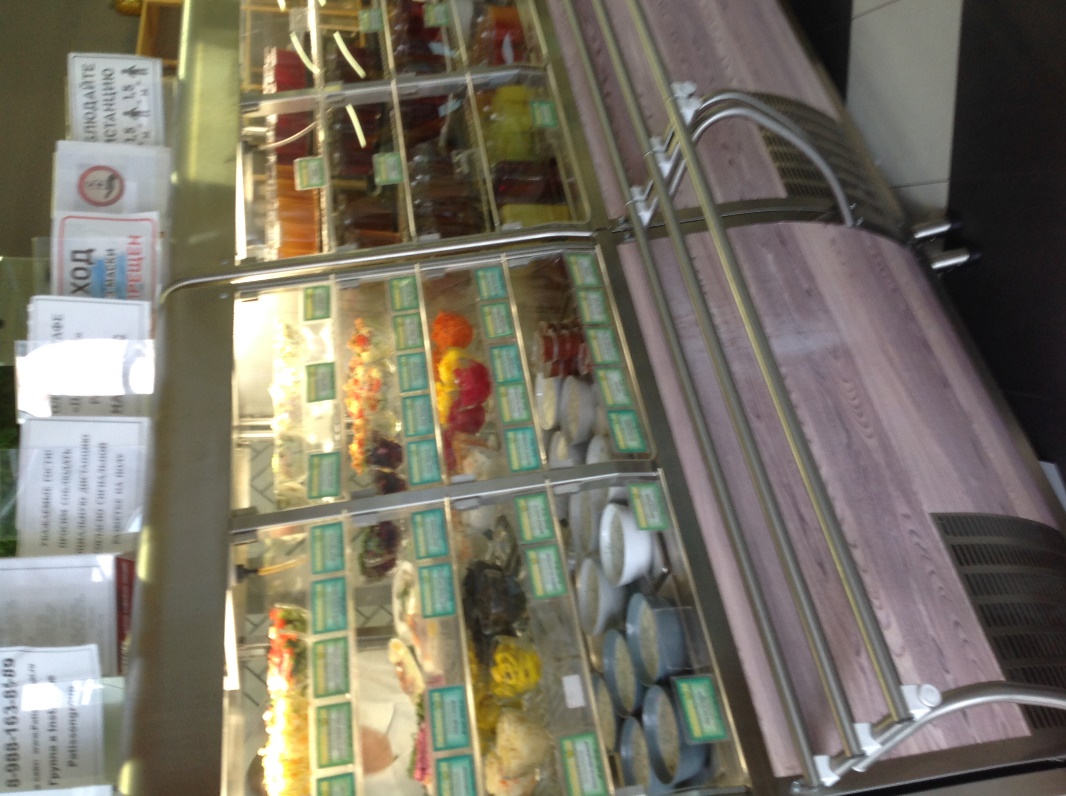 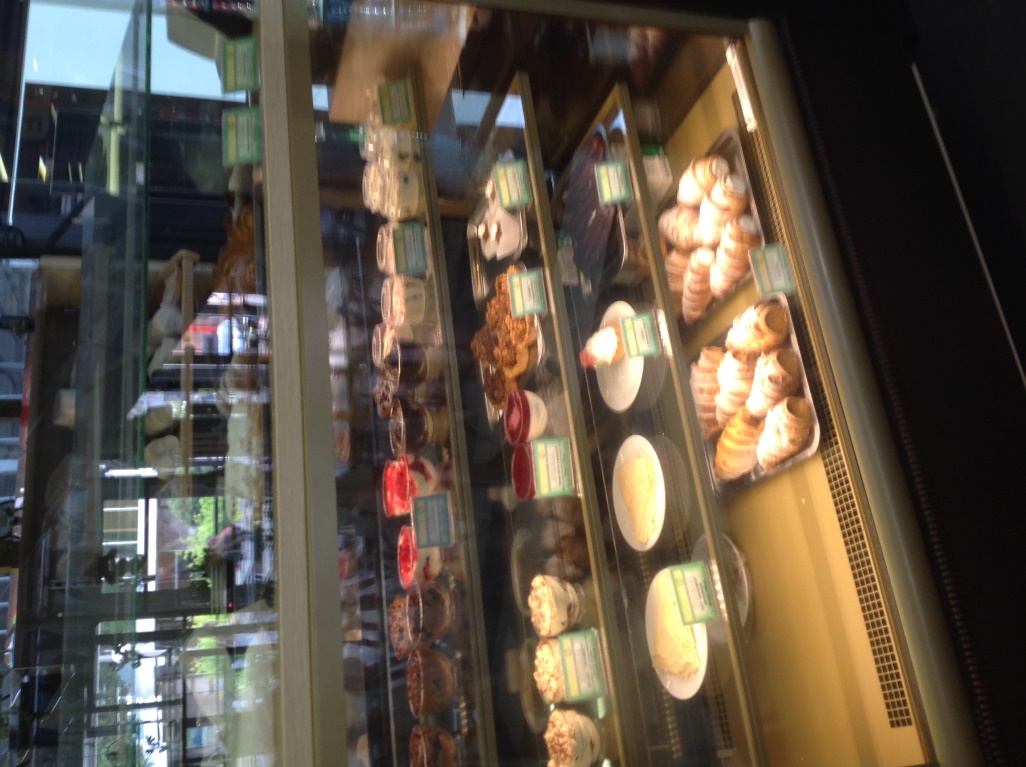 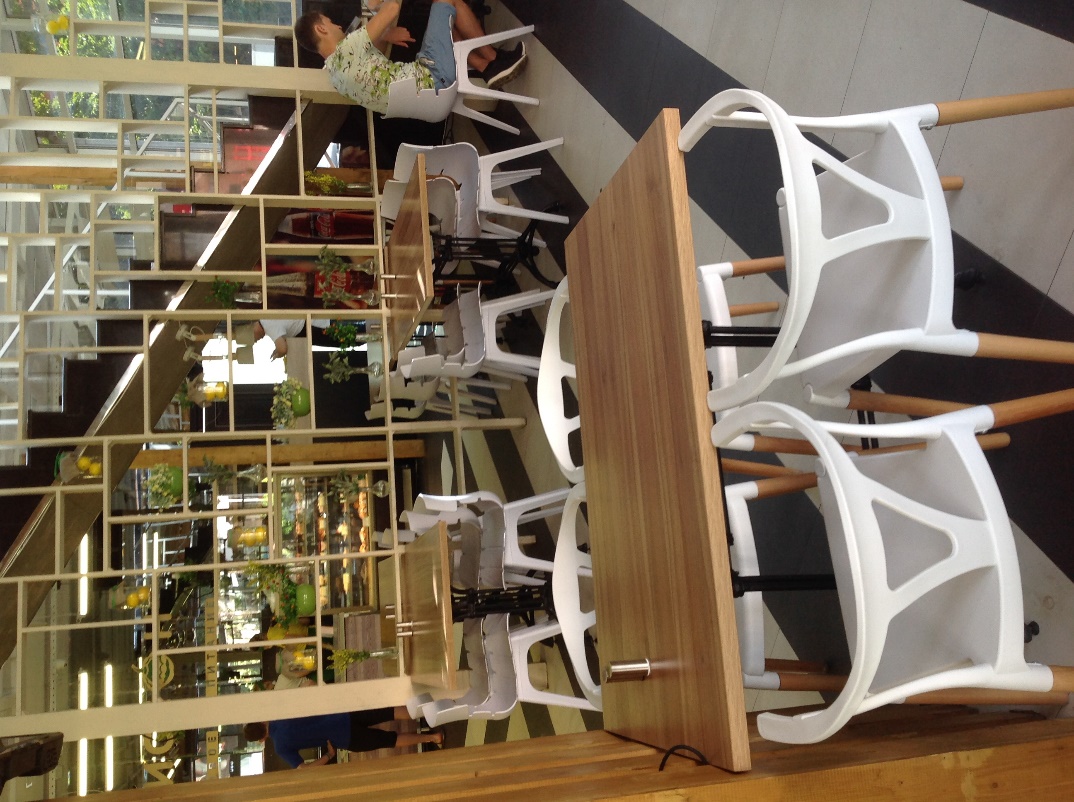 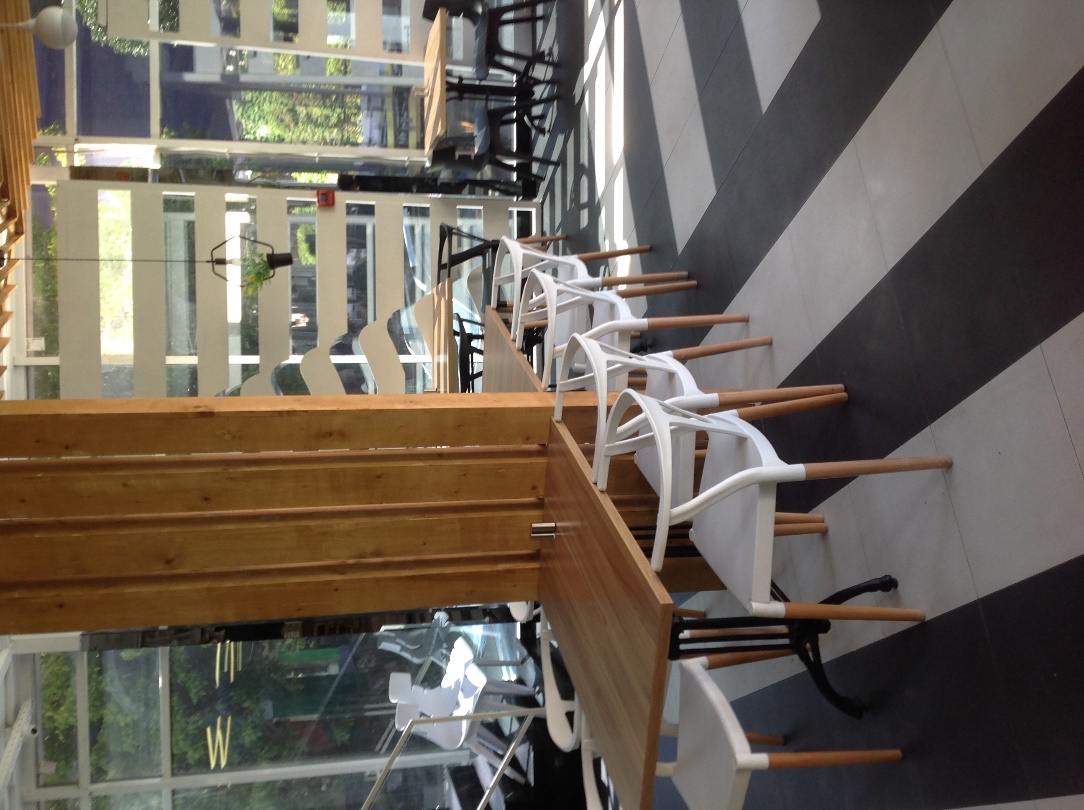 